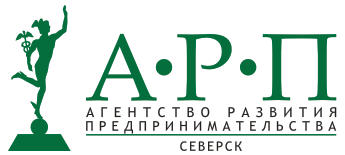 Ассоциация «Некоммерческое партнёрство«Агентство развития предпринимательства – Северск»636000, ЗАТО Северск Томской обл., ул. Парусинка,16., ул. Победы, 27ател./факс +7(3823) 78-59-78, 78-10-07, 78-58-57, e-mail: fondmspseversk@mail.ru, www.arp-seversk.ruОКПО 73741508, ОГРН 1047000366192, ИНН/КПП 7024022461/702401001Программа открытого тренинга«ЗАРЯЖЕННЫЕ НА УСПЕХ!»Продолжительность: 8 часов.Дата проведения: 16.07.2019г.Место проведения: г. Северск, ул. Парусинка, 16, 3 этаж, ауд. 304, ауд. 306.Александр Глок – бизнес-тренер, эксперт по лидерству и управлению, управленческий стаж – 25 лет.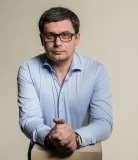 Опыт предпринимательства, руководства различными компаниями, в т.ч. производственного характера. Запуск проектов «с нуля», работа в качестве топ-менеджера.2011 по 2018 гг. — директор Фонда развития МСП Томской области (Областной центр поддержки предпринимательства). Опыт государственной поддержки бизнеса.Руководитель программы развития молодёжного предпринимательства «Томск — месторождение успеха» (2010–2018 гг.).Бизнес-тренер международной акселерационной программы ScaleUp (Москва), программ обучения Корпорации МСП (2017 г.)Задачи тренинга:Раскрыть мотивацию участников к действию и движению к успехуПовысить личную эффективность в управлении сотрудникамиПознакомить участников с алгоритмами делегирования полномочийТренинг сочетает теоретическую часть из личного опыта тренера и лучших практик, используемых в бизнесе, а также игровые ситуации и индивидуальные упражнения.В программе возможны незначительные изменения, касающиеся тайминга и содержания, и имеющие своей целью получение максимального результата для участников тренинга.ВремяСодержание9:00 – 9:20Приветственный кофе и регистрация участников9:20 – 10:00Поручительства малому и среднему бизнесу. Асаев Омар Нурахмедович -  Директор Гарантийного фонда Томской области10:00 – 10:25Приветствие участников, представление эксперта, информация о содержании тренинга, знакомство с участниками, выявление проблем и потребностей10:25 –11:55БЛОК 1. «Цели и мотивация». Определение индивидуальных целей. Какставить цели. Почему не работает SMART. Что тебя мотивирует. Почему ненужно выходить из зоны комфорта.11:55 – 12:10Перерыв на кофе-брейк12:10 – 14:00БЛОК 2. «Высокоэффективная команда». Факторы успешной работы команды.Зачем нужны сотрудники. И как их отбирать в команду. Мотивация – вред илипольза. Команда как живой организм. Этапы становления команды14:00 – 15:00Обеденный перерыв15:00 – 16:55БЛОК 3. «Делегирование». Цели и задачи. Уровни. Почему не делегируем. Какначать. Что можно и нельзя делегировать. Знакомство и отработка алгоритмов принятия решений и делегирования полномочий.16:55 – 17:10Перерыв на кофе-брейк17:10 – 18:35БЛОК 4. «Контроль и работа с манипуляциями». Виды контроля, целесообразность применения в различных ситуациях, типичные ошибки и возможные последствия. Варианты обратной связи для достижения целей делегирования. Работа с манипуляциями, сопротивлением, уклонением сотрудников от делегирования. «Обратное делегирование» - как не попасть в ловушку18:35 – 19:00Завершение тренинга. Закрепление основных моментов. Ответы на вопросы. Обратная связь от участников